№ в избир.спискеФАМИЛИЯ ИМЯ ОТЧЕСТВОТелефонэл. почта скайпМесто работыДата и Место рождения Адрес   РСФСРСАМАРСКИЙ200  ДЕГТЯРЕВ МИХАИЛ ВЛАДИМИРОВИЧ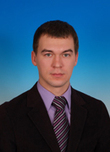 Телефон: (495) 692-62-66
(846) 276-64-20 (846) 201-21-64
stateduma@duma.gov.ru
www.duma.gov.ruДепутат Государственной Думы10 июля 1981 г.Государственная дума
Адрес: 103265, Москва, улица Охотный ряд, дом 1
приёмные:
Адрес: 443087, Самара, пр.Карла Маркса, д.360 а,  каб.21  
443011, Самара, Академика Павлова 35, 1 этаж201  КАЛАШНИКОВ ЛЕОНИД ИВАНОВИЧ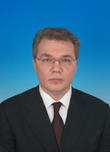 Телефон: (495) 692-62-66
(8482) 26-93-16, e-stateduma@duma.gov.ru
Сайт: www.duma.gov.ru  kalashnikov_priyemtlt@mail.ru,  Депутат Государственной Думы избран в составе федерального списка кандидатов6 августа 1960 г.Адрес: 103265, Москва, улица Охотный ряд, дом 1445021, Самарская область,  город Тольятти, бульвар Ленина, дом 15, 3 этаж, кабинет № 100.202 РАКИТИН СЕРГЕЙ ВИКТОРОВИЧ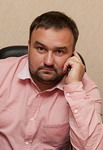 тел. (846) 242-20-12, 221-32-53RakitinSV@samgd.ru, Депутат Самарской Думы443100, г. Самара, ул. Молодогвардейская, 187, каб. 142203  РОМАНОВ ВАЛЕНТИН СТЕПАНОВИЧ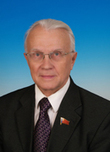 Тел.: 8 (495)692-80-00 Факс: 8 (495)203-42-58kprf2005@yandex.ruДепутат Государственной Думы29 октября 1937 г.103265, Москва, улица Охотный ряд, дом 1 